Shed Meetings Feb/March 2018		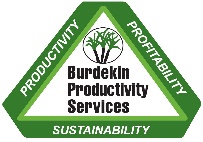 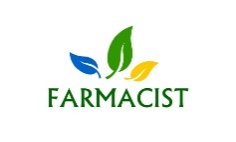 BPS and Farmacist will hold shed meetings from 13th Feb.  Breakfast or lunch BBQ will be provided. Note that the Down River/Ramsdens/Darvenizia’s groups have been combined, and the Koolkuna/Marshalls/Iona groups will beet at the Klaka Rd plot.  Topics to be covered include variety data, productivity reports, soils information, planting and herbicides.DateTimeGroupVenueTue 13 Feb8:00amLeichhardtBrotto ShedTue 13 Feb12:30pmInkerman/Fredericksfield/Groper CreekG MacElroyWed 14 Feb8:00amMillaroo/DalbegJ CambruzziWed 14 Feb12:30pmClare/Mulgrave/Stockham RdClare ClubThur 15 Feb8:00amSelkirk/Haughton/Bartlett/Upper HaughtonSISLThur 15 Feb12:30pmJardine/Mona Park/BarrattaL SmithFri 16 Feb8:00amAerodrome/Colevale/Town/Pioneer MillB LagoFri 23 Feb8:00amKoolkuna/Marshalls/IonaKlaka Rd PlotFri 23 Feb12:30pmDarvenizas/Down River/RamsdensB SantarossaMon 26 Feb8:00amOsborne/CausewayR PivaMon 26 Feb12:30pmAirville/Dicks Bank/McDesmeBPS ShedTue 27 Feb8:00amGiru/ShirbourneD PolettoFri 2 Mar8:00amRita IslandSES ShedFri 2 Mar12:30pmJarvisfield/KilrieQuartermaineMon 5 Mar8:00amWaterview/SextonsE PearceTue 6 Mar8:00amAirdmillan/BurstallsN Formalin